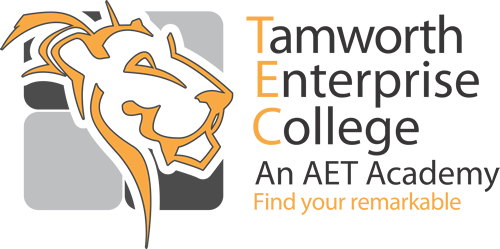 Tamworth Enterprise CollegeJob Description Job Title:		Teacher of ScienceLocation:	             Tamworth Enterprise College, StaffordshireHours of work:	             32.5 hours per week  Reports to:	             Curriculum Leader	Purpose of the Role:In fulfilling the requirements of the post, the teacher will demonstrate essential professional characteristics, and in particular will:inspire trust and confidence in students and engage and motivate themdemonstrate analytical thinking and improve the quality of students' learningcontribute to the Academy improvement/development planning and promote the learning priorities of the schoolcontribute to the development and/or implementation of Academy policiesbuild team commitment with colleaguespromote the wider aspirations and values of the academy.Responsibilities:To be a specialist in chosen subject areaPlan and prepare lessons and schemes of work in accordance with Academy policy, ensuring a variety of learning opportunities for the development of key skills;Maintain individual records of pupil’s experiences and achievements in the lessons taught by you and use data to inform future planning;Contribute, as required, to the Annual Review process including the writing of reports in accordance with Academy policy;Prepare, implement and monitor Individual Learning Plans for pupils in accordance with Academy policy;Lead the class team to ensure collaborative working for the benefit of the pupils;Work collaboratively with colleagues, parents/carers, educational psychologists, therapists, social services and other outside agencies who may be involved with pupils for whom you have a responsibility;Have a thorough awareness of and regard for the confidential nature of many aspects of school information relating to individual pupils;Co-operate with colleagues to ensure the achievement of the aims of the School;Promote positive pupil behaviour in line with Academy policies;Take part as required in meetings in relation to the curriculum and organisation of the school; Participate in arrangements for professional development as outlined in the Academy development plan or identified through the appraisal process and take responsibility for own development; Ensure the activities in which pupils are engaged are conducted in a disciplined, safe and healthy environment and in line with Academy policy.General ResponsibilitiesTo be an ambassador for the AcademyTo model the core values of the Academy in your professional life and to promote and develop the Academy’s vision, ethos, aims and objectivesTo establish a culture that promotes excellence, equality, and high expectations for all studentsTo contribute positively to discussions leading to the development of effective policies, practices and structuresTo respond professionally to unplanned situations, crises, and emergencies whenever they arise to ensure the safety and efficiency of staff and students of the Academy and to maintain good disciplineTo attend meetings with external agencies and organisations.To foster and support extra-curricular activities in the interest of the Academy community e.g. Academy productions, concerts, sports activities, trips, and excursionsTo take on additional responsibilities as directed by the Principal and or SLT linkVariation in RoleSpecific roles beyond those outlined by title will be placed on a MPS/TLR Scale. While specific areas of accountability have been addressed in the Teacher title role and areas of accountability as indicated it is by no means a definitive guide to the role expected. Flexibility is the key attribute required of post holders with an ability todeliver on specific outcomes given in the Academy Development Plan linked to Key Indicators of Performance.The above responsibilities are subject to the general duties and responsibilities contained in the statement of Conditions of Employment.This job description allocates duties and responsibilities but does not direct the particular amount of time to be spent on carrying them out and no part of it may be so construed.This job description is not necessarily a comprehensive definition of the post. It will be reviewed at least once a year and it may be subject to modification or amendment at any time after consultation with the holder of the post.The duties may be varied to meet the changing demands of the Academy at the reasonable discretion of the Principal.This job description does not form part of the contract of employment. It describes the way the post holder is expected and required to perform and complete the particular duties as set out in the foregoing.Special Conditions of Employment:Equality and DiversityThe Academy is committed to equality and diversity for all members of society. The Academy will take action to discharge this responsibility, but many of the actions will rely on individual staff members at Tamworth Enterprise College embracing their responsibilities with commitment, and ensuring a positive and collaborative approach to Equality and Diversity. This will require staff to support the Academy’s initiatives on Equality and Diversity which will include embracing development and training designed to enhance practices and the experiences of staff, students and visitors to the Academy, with an all inclusive approach that celebrates differences. Failure to embrace these commitments may lead to formal action.Rehabilitation of Offenders Act 1974This job is exempt from the provisions of the Rehabilitation of Offenders Act 1974. Appointment to this job is subject to an enhanced CRB disclosure being obtained, and any relevant convictions cautions and reprimands being considered. Any convictions cautions or reprimands of relevance, obtained by the jobholder after enhanced CRB clearance has been acquired, must be disclosed to the Principal by the jobholder. Failure by the jobholder to do so, or the obtaining by the jobholder of a relevant conviction caution or reprimand, may be managed in accordance with the Academy’s Disciplinary Procedure.Health and SafetyThe jobholder is required to exercise their duty of care by taking responsibility for their own health and safety, and the health and safety of other people who may be affected by their acts or omissions (failure to act). Full guidance regarding health and safety is set out in the Academy’s Health and Safety Policy, and in any risk assessments relevant to the jobholder’s role or circumstances. Both can be accessed via the jobholder’s line manager and must be observed.Confidentiality and Data ProtectionThe jobholder is expected to comply with the provisions of the Data Protection Act 1998. Any information they have access to, or are responsible for, must be managed appropriately and any requirements for confidentiality and security observed. Information must not be disclosed to any person or Authority, for example a parent or the Police, without observing the correct procedure for disclosure as set out in the Academy’s Data Protection Policy.Training and DevelopmentTamworth Enterprise College has a shared responsibility with the jobholder for identifying and satisfying training and development needs. The jobholder is expected to actively contribute to their own continuous professional development, and to attend and participate in any training or development activities required to assist them in undertaking their role and meeting their safeguarding and general obligations.Employee value proposition:We passionately believe that every child can discover their own remarkable life. It’s what motivates us around here. We know this vision requires something extra. Which is why at AET, you’ll find more. More opportunities, so you can forge your own path. More care and support, so you can prioritise what matters most. More purpose, for you and for the children we’re inspiring. Come inspire their remarkable with us.Our values: The post holder will be expected to operate in line with our values which are:Be unusually braveDiscover what’s possiblePush the limitsBe big hearted Other clauses:1.    The above responsibilities are subject to the general duties and responsibilities contained in the Statement of Conditions of Employment/Teachers.2.	This job description allocates duties and responsibilities but does not direct the particular amount of time to be spent on carrying them out and no part of it may be so construed.3.	The job description is not necessarily a comprehensive definition of the post.  It will be reviewed at least once a year and it may be subject to modification or amendment at any time after consultation with the holder of the post.4.	This job description may be varied to meet the changing demands of the academy at the reasonable discretion of the Principal/Group/Chief Executive6.	This job description does not form part of the contract of employment.  It describes the way the post holder is expected and required to perform and complete the particular duties as set out in the foregoing.7.    Postholder may deal with sensitive material and should maintain confidentiality in all academy related matters.Safeguarding                                                      	We are committed to safeguarding and protecting the welfare of children and expect all staff and volunteers to share this commitment.  A Disclosure and Barring Service Certificate will be required for all posts. This post will be subject to enhanced checks as part of our Prevent Duty.Person SpecificationJob Title: Teacher of ScienceGeneral headingDetailEssential requirements:Desirable requirements:QualificationsQualifications required for the roleA relevant honours degree orequivalent and QTS.A good honours degree orequivalent and PGCE. Evidence of further subject-basedprofessional development.Knowledge/ExperienceSpecific knowledge/experience required for the roleEvidence of good classroom practice.Good understanding of effective and engaging teaching methods.The ability to engage, enthuse and motivate students. Willingness to teach another subject.Experience of teaching up to KS3 & KS4.SkillsLine management responsibilities (No.)An understanding of the use ofassessment to inform planning.Evidence of improved student outcomes. The ability to monitor student progress through the use of ICT.SkillsForward and strategic planningThe ability to plan lessons and sequences of lessons with clear objectives to ensure progression for all students. The ability to set consistently high expectations for all students through class work and homework.A willingness to be involved in extended curriculum opportunities in the subject area. The ability to manage time effectively and prioritise work.Special RequirementsSuccessful candidate will be subject to an enhanced Disclosure and Barring Service CheckRight to work in the UKEvidence of a commitment to promoting the welfare and safeguarding of children and young people